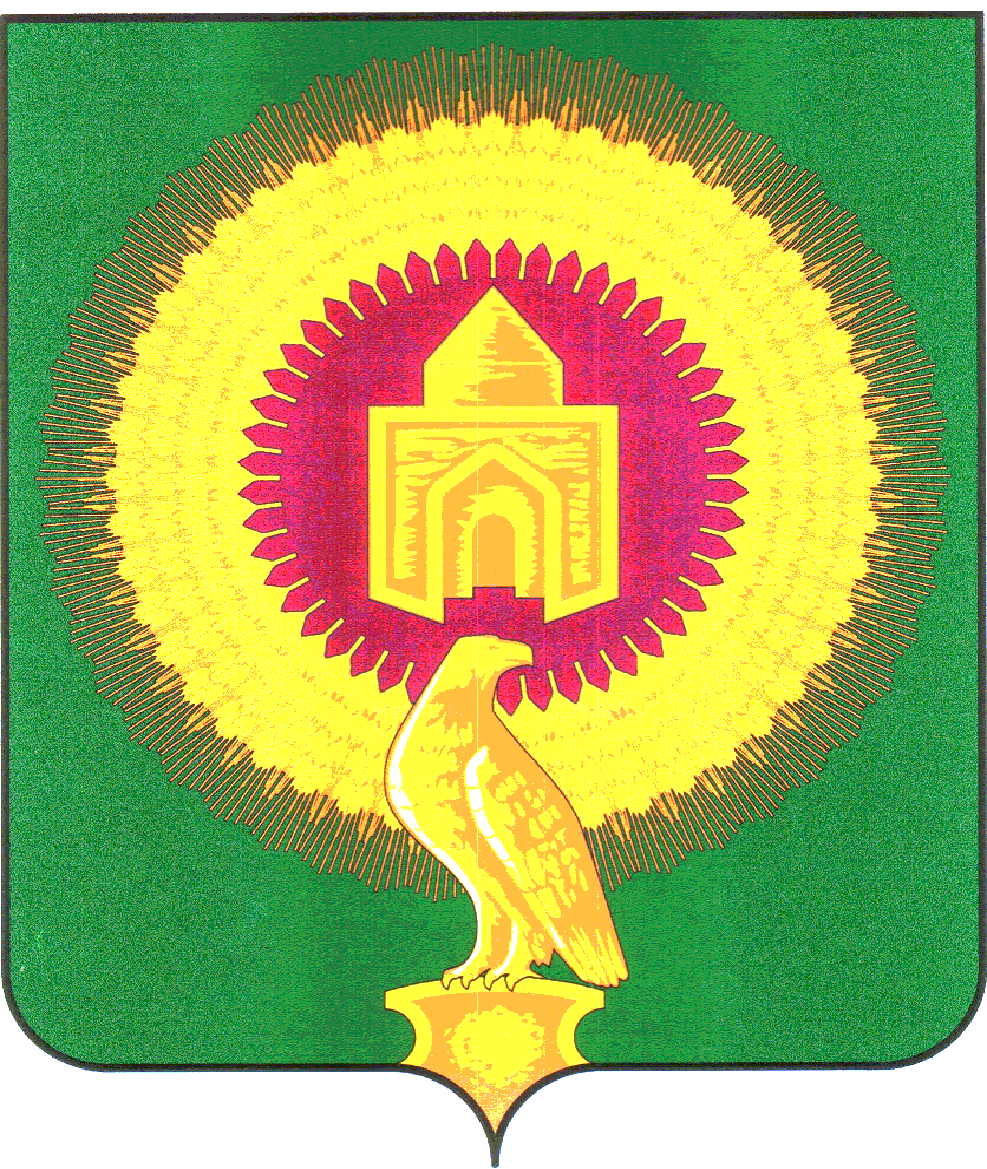 Об утверждении Положения об  Общественной палате Варненского муниципального района Челябинской области            На основании Послания Президента  РФ Федеральному Собранию 12.12.2013 г.,  рекомендаций Общественной палаты Челябинской областиАдминистрация   Варненского  муниципального района ПОСТАНОВЛЯЕТ:1. Утвердить  Положение  об  Общественной палате  Варненского муниципального района   Челябинской области  (Приложение).2. Настоящее  постановление подлежит официальному  опубликованию.3.Настоящее постановление вступает в силу с момента его подписания.Глава Варненского муниципального районаЧелябинской области                                                                      К.Ю. Моисеев                                                                       Приложение к постановлению администрации                                                            Варненского муниципального района      от 05.12.2016 Г. № 796Положениеоб Общественной палате Варненского муниципального района                   Челябинской области.Статья 1. Общие положения1. Общественная палата Варненского муниципального района (далее - Общественная палата) обеспечивает взаимодействие граждан Российской Федерации, проживающих на территории Варненского муниципального района (далее - граждане), и некоммерческих организаций, созданных для представления и защиты прав и законных интересов профессиональных и социальных групп, осуществляющих деятельность на территории Варненского муниципального района Челябинской области (далее - некоммерческие организации), с органами местного самоуправления, в целях учета потребностей и интересов граждан, защиты прав и свобод граждан, прав и законных интересов некоммерческих организаций при формировании и реализации государственной политики в целях осуществления общественного контроля за деятельностью органов местного самоуправления, муниципальных организаций, иных организаций, осуществляющих в соответствии с федеральными законами отдельные публичные полномочия на территории Варненского муниципального района.  Общественная палата формируется на основе добровольного участия в ее деятельности граждан и представителей некоммерческих организаций.2. В своей деятельности Общественная палата руководствуется Конституцией Российской Федерации, федеральными законами, законами и нормативными правовыми актами Челябинской области и Варненского муниципального района, Уставом Варненского муниципального района, настоящим Положением «Об Общественной палате Варненского муниципального района»,  Регламентом Общественной палаты Варненского муниципального района и Кодексом этики членов Общественной палаты Варненского муниципального района.3. Общественная палата независима от федеральных органов государственной власти, органов государственной власти Челябинской области, органов местного самоуправления Варненского муниципального района. Органы государственной власти, органы местного самоуправления и их должностные лица не вправе вмешиваться в деятельность Общественной палаты, препятствовать деятельности Общественной палаты, ее руководящим и рабочим органам в осуществлении прав и выполнении обязанностей, установленных настоящим Положением.4. Наименование «Общественная палата» с полным наименованием Варненского муниципального района не может быть использовано в наименованиях органов местного самоуправления, а также в наименованиях организаций.  Общественная палата использует собственные средства индивидуализации - бланк, печать и штамп Общественной палаты Варненского муниципального района. Виды и формы средств индивидуализации Общественной палаты определяются Регламентом Общественной палаты Варненского муниципального района.5. Действие настоящего Положения не распространяется на членов Общественной палаты при осуществлении ими деятельности, не связанной с членством в Общественной палате.6. Общественная палата не является юридическим лицом. Статья 2. Цели и задачи Общественной палаты  Общественная палата призвана обеспечить согласование общественно значимых интересов граждан, некоммерческих организаций, органов местного самоуправления для решения наиболее важных вопросов экономического и социального развития Варненского муниципального района, защиты прав и свобод граждан, развития демократических институтов путем:1) повышения гражданской активности, привлечения граждан и некоммерческих организаций;2) выдвижения гражданских инициатив, направленных на реализацию конституционных прав, свобод и законных интересов жителей Варненского муниципального района  и их объединений, участия в их реализации;3) изучения общественного мнения по наиболее важным для населения вопросам, консолидации ресурсов общественных объединений;4) выработки рекомендаций органам местного самоуправления при определении приоритетов в области поддержки некоммерческих организаций, деятельность которых направлена на развитие гражданского общества в Варненском муниципальном районе;5) проведения общественной экспертизы проектов и действующих нормативных правовых актов органов местного самоуправления;6) осуществления общественного контроля за деятельностью органов местного самоуправления Варненского муниципального района.Статья 3. Регламент Общественной палаты1. Члены Общественной палаты на пленарном заседании принимают Регламент Общественной палаты.2. Регламентом Общественной палаты устанавливаются:1) порядок участия членов Общественной палаты в деятельности Общественной палаты;2) сроки и порядок проведения заседаний Общественной палаты;3) состав, полномочия и порядок деятельности совета Общественной палаты Варненского муниципального района  (далее -  совет Общественной палаты);4) полномочия и порядок деятельности председателя Общественной палаты Варненского муниципального района (далее - председатель Общественной палаты) и заместителя  председателя Общественной палаты Варненского муниципального района  (далее - заместитель  председателя Общественной палаты;5) порядок формирования и деятельности комиссий и рабочих групп Общественной палаты, а также порядок избрания и полномочия их руководителей;6) порядок прекращения и приостановления полномочий членов Общественной палаты в соответствии с настоящим Положением;7) формы и порядок принятия решений и заключений Общественной палаты;8) порядок привлечения к работе Общественной палаты граждан, а также некоммерческих организаций, представители которых не вошли в ее состав, и формы их взаимодействия с Общественной палатой;9) порядок проведения общественной экспертизы проектов нормативных правовых актов;10) виды и формы средств индивидуализации Общественной палаты;11) иные вопросы внутренней организации и порядка деятельности Общественной палаты.3. Изменения в Регламенте Общественной палаты утверждаются решением Общественной палаты по представлению совета Общественной палаты или по инициативе не менее чем одной трети членов Общественной палаты.Статья 4. Кодекс этики членов Общественной палатыСовет Общественной палаты разрабатывает и принимает Кодекс этики членов Общественной палаты Варненского муниципального района (далее - Кодекс этики). Выполнение требований, предусмотренных Кодексом этики, является обязательным для членов Общественной палаты.Статья 5. Член Общественной палаты1. Членом Общественной палаты может быть гражданин Российской Федерации, достигший возраста восемнадцати лет.2. Членами Общественной палаты не могут быть:Президент Российской Федерации, члены Совета Федерации   Федерального Собрания Российской Федерации, депутаты  Государственной Думы  Федерального  Собрания  Российской  Федерации,  члены  Совета  Федерации Федерального Собрания Российской Федерации, лица, замещающие государственные должности Российской Федерации, лица, замещающие должности федеральной государственной службы, государственные должности субъектов Российской Федерации, должности государственной гражданской службы субъектов Российской Федерации, должности муниципальной службы, а также лица, замещающие муниципальные должности;2) лица, признанные на основании решения суда недееспособными или ограниченно дееспособными;3) лица, имеющие непогашенную или неснятую судимость;4) лица, имеющие двойное гражданство. 3. Члены Общественной палаты осуществляют свою деятельность на общественных началах.4. Член Общественной палаты приостанавливает членство в политической партии на срок осуществления своих полномочий.5. Объединение членов Общественной палаты по принципу национальной, религиозной, региональной или партийной принадлежности не допускается.6. Члены Общественной палаты при осуществлении своих полномочий не связаны решениями некоммерческих организаций.Статья 6. Состав и порядок формирования Общественной палаты1. В течение 14 дней со дня вступления в силу настоящего Положения Глава Варненского муниципального района и Собрание депутатов Варненского муниципального района  по результатам консультаций с общественными, некоммерческими, благотворительными организациями, творческими союзами и иными общественными объединениями, установленными законодательством Российской Федерации, определяют кандидатуры по одной трети от численности Общественной палаты граждан, проживающих в Варненском муниципальном районе   (далее - граждан), и предлагают им войти в состав Общественной палаты. 2. Общественная палата состоит из 18 человек  - членов Общественной палаты.Общественная палата формируется из граждан Российской Федерации, проживающих в Варненском муниципальном районе, представителей, действующих в Варненском муниципальном районе  общественных объединений и объединений некоммерческих организаций, созданных и действующих в соответствии с законодательством Российской Федерации, и зарегистрированных не менее чем за один год до дня истечения срока полномочий членов Общественной палаты действующего состава.3. Одна треть состава Общественной палаты утверждается Главой Варненского муниципального района. Граждане, получившие предложение войти в состав Общественной палаты, письменно уведомляют Главу Варненского муниципального района  о своем согласии либо об отказе. Глава Варненского муниципального района  не позднее, чем через 10 дней со дня получения письменного согласия граждан войти в состав Общественной палаты, утверждает кандидатуры избранных им одной трети членов Общественной палаты.4. Одна треть состава Общественной палаты утверждается Собранием депутатов Варненского муниципального района. Граждане, получившие предложение войти в состав Общественной палаты, письменно уведомляют Собрание депутатов Варненского муниципального района  о своем согласии либо об отказе. Собрание депутатов Варненского муниципального района  не позднее, чем через 10 дней со дня получения письменного согласия граждан войти в состав Общественной палаты, утверждает кандидатуры избранных им одной трети членов Общественной палаты.5. Члены Общественной палаты, утвержденные Главой Варненского муниципального района и члены Общественной палаты, утвержденные Собранием депутатов Варненского муниципального района определяют состав остальной одной трети членов Общественной палаты из числа кандидатур, представленных местными общественными объединениями, действующими на территории Варненского муниципального района и граждан Варненского муниципального района, подавших заявление о вступлении в Общественную палату.5.1) Утвержденные Главой и Собранием депутатов Варненского муниципального района  члены Общественной палаты не позднее 10 дней после утверждения создают открытым голосованием большинством голосов рабочую группу по формированию Общественной палаты. Рабочая группа даёт информацию в средствах массовой информации о порядке и сроках предоставления общественными объединениями и объединениями некоммерческих организаций материалов на кандидатов, рекомендуемых в состав Общественной палаты и гражданами Варненского муниципального района  заявлений (ходатайств) на вступление в Общественную палату.5.2) Общественные объединения и объединения некоммерческих организаций направляют в рабочую группу по формированию Общественной палаты письменные ходатайства о желании включить своих представителей в состав Общественной палаты и заявления указанных кандидатов о согласии участвовать в работе Общественной палаты. Граждане Варненского муниципального района подают заявления о желании войти в состав Общественной палаты.В ходатайстве общественного объединения и объединения некоммерческих организаций должна содержаться информация о деятельности общественного объединения, а также сведения о кандидате, рекомендуемом в Общественную палату.  В заявлении граждан Варненского муниципального района должна содержаться информация о деятельности, желании вступить в состав Общественной палаты, а также сведения о себе. 5.3) Члены Общественной палаты, кандидатуры которых утверждены Главой и Собранием депутатов Варненского муниципального района, в течение месяца со дня своего утверждения на основании установленной ими процедуры конкурсного отбора принимают решение о приеме в члены Общественной палаты одной трети состава Общественной палаты граждан Варненского муниципального района, представителей общественных объединений и объединений некоммерческих организаций - по одному представителю от общественного объединения и объединения некоммерческих организаций.6. Общественная палата является правомочной, если в ее состав вошло более трех четвертых установленного настоящим Положением числа членов Общественной палаты. Первое заседание Общественной палаты, образованной в правомочном составе, должно быть проведено не позднее, чем через десять дней со дня истечения срока полномочий членов Общественной палаты действующего состава.7. Срок полномочий членов Общественной палаты составляет три года и исчисляется со дня первого заседания Общественной палаты нового состава. Со дня первого заседания Общественной палаты нового состава полномочия членов Общественной палаты действующего состава прекращаются.8. Не позднее, чем за три месяца до истечения срока полномочий членов Общественной палаты Глава и Собрание депутатов Варненского муниципального района  размещают на своем официальном сайте в информационно-телекоммуникационной сети "Интернет" или местных средствах массовой информации информацию о начале процедуры формирования нового состава Общественной палаты, установленной частями 1 - 5 настоящей статьи.9. Деятельностью Общественной палаты руководит председатель Общественной палаты Варненского муниципального района  (далее - Председатель Общественной палаты). Председатель Общественной палаты избирается путем открытого голосования на первом пленарном заседании Общественной палаты большинством голосов.Статья 7.  Органы Общественной палаты1. Органами Общественной палаты являются:1) совет Общественной палаты;2) председатель Общественной палаты;3) комиссии Общественной палаты.2. К исключительной компетенции Общественной палаты относится решение следующих вопросов:1) утверждение Регламента Общественной палаты и внесение в него изменений;2) избрание председателя Общественной палаты и заместителя  председателя Общественной палаты;3) утверждение количества комиссий и рабочих групп Общественной палаты, их наименований и определение направлений их деятельности;4) избрание председателей комиссий Общественной палаты и их заместителей в случае, если наличие комиссий предусмотрено настоящим Положением.3. Общественная палата в период своей работы вправе рассматривать и принимать решения, заключения по вопросам, входящим в компетенцию совета Общественной палаты.4. Вопросы, указанные в пунктах 2 - 4 части 2 настоящей статьи, должны быть рассмотрены на первом заседании Общественной палаты, образованной в правомочном составе.5. В совет Общественной палаты входят председатель Общественной палаты, заместитель  председателя Общественной палаты, председатели комиссий Общественной палаты. Совет Общественной палаты является постоянно действующим органом. Председателем совета Общественной палаты является председатель Общественной палаты.6. Совет Общественной палаты:1) утверждает план работы Общественной палаты на год и вносит в него изменения;2) принимает решение о проведении внеочередного заседания Общественной палаты;3) определяет дату проведения и утверждает проект повестки дня заседания Общественной палаты;4) принимает решение о привлечении к работе Общественной палаты граждан и некоммерческих организаций, представители которых не вошли в ее состав;5) направляет запросы Общественной палаты в территориальные органы федеральных органов исполнительной власти, органы государственной власти Челябинской области, органы местного самоуправления, государственные и муниципальные организации, иные организации;6) разрабатывает и представляет на утверждение Общественной палаты Кодекс этики;7) дает поручения председателю Общественной палаты, комиссиям Общественной палаты, председателям комиссий Общественной палаты, руководителям рабочих групп Общественной палаты; 8) вносит предложения по изменению Регламента Общественной палаты;9) осуществляет иные полномочия в соответствии с Регламентом Общественной палаты.7. Председатель Общественной палаты:1) организует работу совета Общественной палаты;2) определяет обязанности заместителя председателя Общественной палаты по согласованию с советом Общественной палаты;3) представляет Общественную палату в отношениях с органами государственной власти, органами местного самоуправления, некоммерческими организациями, гражданами;4) выступает с предложением о проведении внеочередного заседания совета Общественной палаты;5) подписывает решения, обращения и иные документы, принятые Общественной палатой, советом Общественной палаты, а также запросы Общественной палаты;6) осуществляет иные полномочия в соответствии с Регламентом Общественной палаты.8. В состав комиссий Общественной палаты входят члены Общественной палаты. В состав рабочих групп Общественной палаты могут входить члены Общественной палаты, представители некоммерческих организаций, другие граждане.Статья 8. Прекращение и приостановление полномочий члена Общественной палаты1. Полномочия члена Общественной палаты прекращаются в порядке, предусмотренном Регламентом Общественной палаты, в случае:1) истечения срока его полномочий;2) подачи им заявления о выходе из состава Общественной палаты;3) неспособности его в течение длительного времени по состоянию здоровья участвовать в работе Общественной палаты;4) грубого нарушения им Кодекса этики - по решению не менее двух третей установленного числа членов Общественной палаты, принятому на заседании Общественной палаты;5) смерти члена Общественной палаты;6) систематического в соответствии с Регламентом Общественной палаты неучастия без уважительных причин в заседаниях Общественной палаты, работе ее органов;7) выявления обстоятельств, не совместимых в соответствии с частью 2 статьи 5 настоящего Положения со статусом члена Общественной палаты;8) если по истечении тридцати дней со дня первого заседания Общественной палаты член Общественной палаты не выполнил требование, предусмотренное частью 4 статьи 5 настоящего Положения.2. Полномочия члена Общественной палаты приостанавливаются в порядке, предусмотренном Регламентом Общественной палаты, в случае:1) предъявления ему в порядке, установленном уголовно-процессуальным законодательством Российской Федерации, обвинения в совершении преступления;2) назначения ему административного наказания в виде административного ареста;3) регистрации его в качестве кандидата на должность Президента Российской Федерации, кандидата в депутаты законодательного (представительного) органа государственной власти, органа местного самоуправления, кандидата на должность высшего должностного лица Челябинской области (руководителя высшего исполнительного органа государственной власти Челябинской области), кандидата на замещение муниципальной должности, доверенного лица или уполномоченного представителя кандидата (избирательного объединения).Статья 9. Организация деятельности Общественной палаты1. Основными формами деятельности Общественной палаты являются заседания Общественной палаты, заседания совета Общественной палаты, заседания комиссий и рабочих групп Общественной палаты. 2. Первое заседание Общественной палаты нового состава созывается Главой Варненского муниципального района  и открывается старейшим членом Общественной палаты.3. Заседания Общественной палаты проводятся в соответствии с планом работы Общественной палаты, но не реже одного раза в четыре месяца.4. Заседание Общественной палаты считается правомочным, если на нем присутствует более половины установленного числа членов Общественной палаты.5. Решения Общественной палаты принимаются в форме заключений, предложений и обращений и носят рекомендательный характер.6. Вопросы организации деятельности Общественной палаты в части, не урегулированной настоящим Положением, определяются Регламентом Общественной палаты.7. В целях реализации задач, возложенных на Общественную палату настоящим Положением, Общественная палата вправе:1) осуществлять в соответствии с Федеральным законом от 21 июля 2014 года N 212-ФЗ "Об основах общественного контроля в Российской Федерации", законом и иными нормативными правовыми актами Челябинской области, Варненского муниципального района общественный контроль за деятельностью органов местного самоуправления, государственных и муниципальных организаций, иных организаций, осуществляющих в соответствии с федеральными законами отдельные публичные полномочия на территории   Варненского муниципального района;2) проводить форумы, слушания, «круглые столы» и иные мероприятия по общественно важным проблемам в порядке, установленном Регламентом Общественной палаты;3) приглашать руководителей органов местного самоуправления, а также руководителей структурных подразделений администрации и иных лиц на заседания Общественной палаты;4) направлять в соответствии с Регламентом Общественной палаты членов Общественной палаты, уполномоченных советом Общественной палаты, для участия в заседаниях в работе органов местного самоуправления;5) направлять запросы Общественной палаты. В период между заседаниями Общественной палаты запросы от имени Общественной палаты направляются по решению совета Общественной палаты;6) оказывать некоммерческим организациям, деятельность которых направлена на развитие гражданского общества в Варненском муниципальном районе, содействие в обеспечении их методическими материалами;7) привлекать в соответствии с Регламентом Общественной палаты экспертов.Статья 10.  Решения Общественной палатыРешения Общественной палаты носят рекомендательный характер и принимаются в форме заключений, предложений и обращений.Решения и обращения Общественной палаты обязательны к рассмотрению должностными лицами, руководителями соответствующих подразделений органов государственной власти и местного самоуправления.Статья 11. Предоставление информации Общественной палате1. Общественная палата вправе направлять в территориальные органы федеральных органов исполнительной власти Челябинской области, органы местного самоуправления Варненского муниципального района, муниципальные организации, иные организации, осуществляющие в соответствии с федеральными законами отдельные публичные полномочия на территории Варненского муниципального района, и их должностным лицам запросы по вопросам, входящим в компетенцию указанных органов и организаций. Запросы Общественной палаты должны соответствовать ее целям и задачам, указанным в статье 2 настоящего Положения.2. Территориальные органы федеральных органов исполнительной власти, органы государственной власти Челябинской области, органы местного самоуправления и их должностные лица, которым направлены запросы Общественной палаты, обязаны проинформировать Общественную палату о результатах рассмотрения соответствующего запроса в течение тридцати дней со дня его регистрации, а также предоставить необходимые ей для исполнения своих полномочий сведения, в том числе документы и материалы, за исключением сведений, которые составляют государственную и иную охраняемую федеральным законом тайну. В исключительных случаях руководитель территориального органа федерального органа исполнительной власти или органа государственной власти Челябинской области, руководитель органа местного самоуправления либо уполномоченное на то должностное лицо вправе продлить срок рассмотрения указанного запроса не более чем на тридцать дней, уведомив об этом Общественную палату.3. Ответ на запрос Общественной палаты должен быть подписан должностным лицом, которому направлен запрос, либо лицом, исполняющим его обязанности.Статья 12. Содействие членам Общественной палатыОрганы государственной власти Челябинской области, органы местного самоуправления Варненского муниципального района и их должностные лица обязаны оказывать содействие членам Общественной палаты в исполнении ими полномочий, установленных нормативными правовыми актами Челябинской области и органами местного самоуправления, настоящим Положением, Регламентом Общественной палаты.Статья 13.  Доклад Общественной палатыОбщественная палата готовит и публикует не позднее 30 ноября текущего года на официальных сайтах Варненского муниципального района  в информационно-телекоммуникационной сети "Интернет" или местных средствах массовой информации Доклад о состоянии гражданского общества в  Варненском муниципальном  районе, а также направляет Доклад в Общественную палату Челябинской области. Статья 14.  Обеспечение деятельности Общественной палаты1. Организационное, материально-техническое и информационное обеспечение деятельности Общественной палаты Варненского муниципального района осуществляют уполномоченные Главой Варненского муниципального района структурные подразделения администрации Варненского муниципального района.2. Для информационного обеспечения деятельности Общественной палаты и доступа широкого круга общественности к рассматриваемым Общественной палатой вопросам, а также результатам работы Общественной палаты Варненского муниципального района  материалы, касающиеся ее работы, могут размещаться на официальном сайте администрации Варненского муниципального района, а также в других  районных СМИ.Статья 15.  Вступление в силу настоящего Положения1. Настоящее Положение вступает в силу со дня его официального опубликования.2. Настоящее Положение распространяется на правоотношения, возникшие в связи с формированием и деятельностью Общественной палаты, формирование которой началось после дня вступления в силу настоящего Положения.АДМИНИСТРАЦИЯВАРНЕНСКОГО МУНИЦИПАЛЬНОГО РАЙОНАЧЕЛЯБИНСКОЙ ОБЛАСТИПОСТАНОВЛЕНИЕОт    05.12.2016 г. № 796с. Варна